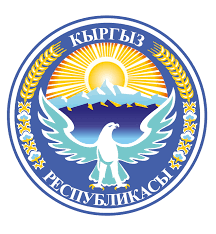  «БЕКИТЕМИН» Мектеп директору:                                                                                                                           ______________________________«____» __________________2021-2022-жыл«Жылалды» №8-орто мектебинин тарбия иштеринин уюштуруучусунун 2021-2022-окуу жылындагы тарбиянын багыттары боюнча түзүлгөн жылдык иш планы.Тузгон :ТИУ               Кабылова Д№Аткарылуучу иш чараларМөөнөтү Тарбиялык иштердин негизги багытыЖооптуулар Кайра каралатРесурстар Кутулуучу натыйжа1Билим кунун откоруу. «Менин сүйүктүү Кыргызстаным»  деген темада 15-сентябрьМекенчилдикке тарбиялоо5-11-класстардын класс жетекчилериЛинейкада класстык сааттарБилимдүү болууга умтулуу2Класстык бөлмөлөрдө рекрацияларды жашылдандыруу16-сентябрьЭмгекке тарбиялоо1-11-класстардын  класс жетекчилериКл.жет. бирикме-синдеКласстык бөлмөлөр, рекреациялар Эстетикалык тарбия3Маршруттук баракчалардын күндөлүктүн толтурулушун текшерүү17-сентябрьЖарандык тарбия5-11-класстардын класс жетек.Класс жетекчилер ата-энелерМаршруттук баракчалар бекитилет 4Мектепте класстарда озун-озу башкарууну жаныртууСентябрь Эмгекке тарбиялоокласс жетек. Тарбия завуч парламент.Директор алдындагы кенешмекласс жетек. Окуучулар парламент.Өзүн-өзү башкаруу5Балдардын коопсуздугу боюнча (жол,орт, техникалык, табигый кырсыктар) тушундуруу иштерин жургузуу.СентябрьСергек жашоого тарбиялооТИУ, класс жет. медиктер ЖОУ,ТТКН, АЧД мугалимдериТИУ мугалим окуучулар (1-11-кл)Мугалимдер окуучуларКоопсуздук эрежелери боюнча тушуно алышат6«Мамлекеттик тил» айлыгына карата класстык сааттарды дубал гезиттердин көргөзмөсүн уюштуруу21-23-сентябрьЭстетикалык тарбиялоо1-11-класстардын  класс жетекчилериДиректор алдындагы кенешмеМугалимдер окуучуларКласстык сааттар өткөрүлөт, дубал газеталар чыгарылат7Окуучулардын сабакка катышуусу жана жетишуусу боюнча көзөмөл жүргүзүүСентябрьАдеп-ахлактыкка тарбиялоо5-11-класстарМугалимдер окуучуларКласстык сааттар өткөрүлөт, дубал газеталар чыгарылат8Сылыктык күнү, кабар жанылыктарАр шаршемби күнүАдеп-ахлактыкка тарбиялоо5-11-класстардын класс жетек.Мугалимдер окуучулар9Белгилуу адамдар менен жолугушуу (реферат, доклад, кечелер)СентябрьКөп маданияттуу-лукка тарбиялоо5-11-класстардын класс жетек.Мугалимдер белгилуу адамдар, окуучуларКабарлар жанылыктар10Рекетчиликке каршы иш алып барууСентябрьМекенчилдикке тарбиялоо9-11-класстарМугалимдер окуучуларРекетке каршы иш жүргүзүлөт11Өздук гигиенаны жана тазалыкты сактоо боюнча түшүндүрмө берүүАр жумада Эстетикалык тарбиялоо5-11-класстарМугалимдер окуучуларТазалыкка үйрөнүшөт12Кыздар кенешин өткөрүү пикирлер талкууларОктябрь Адеп-ахлактыкка тарбиялоо9-11-класстарМугалимдер окуучуларКыздар мене ниш жүргүзүлөт13«Мамлекеттин экономикасын бекемдөө» алкагында КР гербинин ж.б. мамлекеттик символикаларынын маанилуулугу, тарыхый тузулушу боюнча класстыык саттарды өткөрүүОктябрьМекенчилдикке тарбиялоо5-11-класстарКл.жетекчилериКл.жет. бирикме-синдеМугалимдер окуучуларКРнын символикаларын үйрөнүшөт142022-жыл «Тоолордун экосистемасын коргоо жана климаттык туруктуулук жылына» карата класстык сааттарды, семинар сабактарды уюштуруу,баннер чыгарууЖыл ичиМекенчилдикке тарбиялоо5-11-класстарКл.жетекчилериКл.жет. бирикме-синдеМугалимдер окуучуларЭмгектенүүгө үйрөнүшөт15У.А.М согуштун ардагерлери, ардагер мугалимдер жөнүндө маалымат алуу жана жетекчиликке алууОктябрьЭмгекке тарбиялоо5-11-класстарКл.жетекчилериМугалимдер окуучуларЖетекчиликке алуу иштери жүргүзүлөт16«Кадырман карыларым» деген темада тегерек стол өткөрүү1-октябрьАдеп-ахлактыкка тарбиялооЗавуч класс жетекчилерУсулдук бирикмедеМугалимдер окуучуларЖолугушуулар өткөрүлөт17Окуучуларга жол коопсуздугунун эрежелерин түшүндүрүүАр дайымКласс жетекчилерУсулдук бирикмедеМугалимдер окуучуларЭрежелер түшүндүрүлөт18«Топ башчылар» күнүн белгилөөОктябрьЭмгекке тарбиялоо Парламент Пред. мугалимдерУсулдук бирикмедеМугалимдер окуучулар19Мектеп окуучулар арасында үстөмдүк кылууну, акча чогултууну болтурбоо жана алдын алуу иштерин жүргүзүүЖыл боюЖарандык тарбияКл.жетек. тарбия завуч парламентМугалимдер окуучуларАлдын алуу иштери жүргүзүлөт20Кылмыштуулуктун алдын алуу максатында окуучулардын үйлөрүнө баруу, кечки рейддерди уюштуруу ИДН кызматкерлери менен биргеликте жыйналыш өткөрүүАр дайымМекенчилдикке тарбиялооТИУ, соц.педагогМугалимдер окуучуларБалдар менен иштөө жүргүзүлөт.21«Кыз намысы кымбат», «Кыз  ала качуу» деген темаларда пикир алмашуу.ОктябрьАдеп-ахлактыкка тарбиялооТИУ, соц.педагогМугалимдер окуучуларКыздар менен иштөө  жүргүзүлөт22Класстык саат: Ичимдик ичуу, тамеки чегүү ден соолукка зыянОктябрьСергек жашоого тарбиялоо5-11-класстар ТИУ, соц.педагогМугалимдер окуучуларКласстык сааттар өткөрүлөт23Куттуктоо концерти «Мугалим мөмлүү дарак»5-октябрьЭмгекке тарбиялоо5-11-класстарКл.жетекчилериМугалимдер окуучулар бийчилер, ырчыларКласстык сааттар өткөрүлөт24Сынак «Күз майрамы» гүлдөр, мөмө жемиштер,  көргөзмө уюштурууОктябрьЭмгекке тарбиялооклассКласс жет. ТИУ, МЖУРеферат, доклад, ачык сабактар Көргөзмө уюштурулат25Мектеп формасы, катышуу тартиби боюнча ангеме өткөрүүАр дайымЭмгекке тарбиялоо5-11-класстарКл.жетекчилериАңгемелешүү окуучулар мугалимдерКыргызстандын мамлекеттер арасында кызматташтыгы достугу26Дубал гезиттер сынагы: «Мектеп суйуунун жана достуктун дүйнөсү»Ноябрь Жарандык тарбия5-7-класстар сурот жана черчение мугалимдериУсулдук бирикмедеРеферат, доклад, ачык сабактарАчык тарбиялык саатар өткөрүлөт27Кыздар арасында иш алып баруу, чогулуш класстык сааттарды өткөрүү: «Кыздар жана энелер», «Кыздарга жыныстык тарбия берүү»Ай ичиндеУй-булолук тарбиялооТИУМед. кызматк. Биология химия мугалимд.Окуучу кыздар кл.жет.Чогулуш класстык сааттар өткөрүлөт28Өспүрүм балдардын арасында кылмыштуулуктун, зордук зомбулуктун алдын алууНоябрь Жарандык тарбияТИУ, МЖУЭмгек сабагында кол эмгеги пайда болотОкуучулар 8-11-класстарАлдын алуу иштери жүргүзүлөт29Жалпы билим берүүчү мектептин уставы менен таанышуу «Менин укугум жана милдетим» класстык саат «Укук деген эмне?», «Өзүндүн укугунду билгин, бирок милдетинди унутпа»Ай ичиндеМекенчилдикке тарбиялоо5-11-класстарМугалимдер окуучуларКласстык сааттар өткөрүлөт30 ИДН кызматкерлери менен жолугушуулар. Класстык саат: «Баланын жаны кылымдагы укуктары»НоябрьМекенчилдикке тарбиялоо5-11-класстарДиректор алдындагы кенешмеМугалимдер окуучуларЖолугушуулар класстык сааттар өткөрүлөт31«Сылыктын куну» класстык сааттын алдында «Жума жанылыктары», «Жума күн-тазалык күнү»Ар жумадаАдеп-ахлактыкка тарбиялоо5-11-класстарКл.жетекчилериЭмгек сабагында кол эмгеги пайда болотДоклад, рефератКласстык сааттар өткөрүлөт32Футбол спорттук мелдеш Ай ичиндеСергек жашоого тарбиялоо5-11-класстарКл.жетекчилериДиректор алдындагы кенешЭмгек сабагында кол эмгеги пайда болотКөргөзмө өткөрүлөт33Класстык бөлмөлөрдү жылуулук режими, термометрди орнотуу19-ноябрга чейинТИУ класс жетекчилерМугалимдер окуучуларМектеп ичинде тазалык сакталат34«Өздук гигиенаны туура сактайлы!» 1-11-классынын окуучулары менен жолугушууАр чейрекЭстетикалык тарбиялооТИУ класс жетекчилерКл.жет. бирикме-синдеМугалимдер окуучуларӨздук гигиена сакталат35«Өмүр бир келет» (Суицид) деген темада класстык саттарды, тегерек стол, оз ара ангемелешууну өткөрүүЧейрек сайынЖарандык тарбия5-11-класстарКл.жетекчилериУсулдук бирикмедеМугалимдер окуучуларКылмыштуулуктун алдын алуу көзөмөдөнөт36Семинар: Окуучуларга жана ата-энелерге «балдар жөнүндө конвенция» Дебат-оюн; «Мен өз милдетимди билемби ?»Ай ичиндеҮй-бүлөлүк тарбиялооТИУ класс жетекчилерУсулдук бирикмедеМугалимдер окуучуларКарыларга жардам көрсөтүлөт37Конференция: 5-11-класстарга «Жер планетасы-экологиялык коркунучта»Ай ичиндеЖаратылышты сүйүүгө тарбиялооТИУ класс жетекчилерМугалимдер окуучуларЭкологияны коргоого тарбияланышат38Кылмыштуулукту алдын алуу максатында окуучулардын үйлөрунө кечки рейддери уюштуруу. Ата-энелер комитети  ИДН кызматкерлери менен бирдикте ата-энелер чогулушун откөрүүАр дайымУй-булолук тарбиялооКласс жжет.Класс жетекч. усулдук бирикмедеМугалимдер окуучуларИш пландын негизинде391-декабрь «СПИДке каршы күрөшүү кунү» Дебат: Кыздар арасында, энелер жана мед.айымдар менен дубал гезиттерди чыгаруу мааламат берүү1-15- декабрь ноябрга чейинЭстетикалык тарбиялооТИУ класс жетекчилер Мугалимдер окуучуларСПИДке каршы күрөшүүгө тарбияланышат40Мектеп окуучуларынын арасында нолок салуу зордык зомбулукту болтурбоо жана алдын алуу иштериАр дайымТИУ класс жетекчилер, соцпед.Мугалимдер окуучуларЗордук зомбулукту алдын алуу иштери жүргүзүлөт41Кыздардын эрте жашта турмуш куруусунун кесепеттери ИДН медайымдар менен биргеликтеАй ичиндеЭстетикалык тарбиялооТИУ класс жетекчилерКыздар кенешиндеАдеп-ахлактыкка тарбиялоо42«Жаны жылга кооз онючук» балаты майрамын өткөрүү25-30- декабрьЭстетикалык тарбиялооТИУ класс жетекчилерУсулдук бирикмедеМугалимдер окуучуларМектептин тегерегин тазалоо43Баскетбол, волейбол боюнча мелдеш өткөрүүЯнварь Сергек жашоого тарбиялоо9-10-11-кл дене тарбия мугалимдериУсулдук бирикмедеМугалимдер окуучуларСпорту сүйүүгө чакырышат44Сабакты көп калтырган окуучулардын үйүнө барып кабар алууАй ичиндеУй-булолук тарбиялоо5-11-класстардын кл.жет. соцпед.Мугалимдер окуучуларТарбия берет45Окуучуларды жол кырсыгынан сактоо боюнча иш алып барууАй ичиндеСергек жашоого тарбиялооТИУ класс жетекчилерУсулдук бирикмедеМугалимдер окуучуларЖол эрежелери боюнча иш алып баруу46Окуучулардын сабакка катышуусу, кийим кечелерин текшерууАй ичиндеЭстетикалык тарбиялооТИУУсулдук бирикмедеМугалимдер окуучуларТекшерилет 47Кааналардын абалы жана жашылдандыруу иштерин текшерүүАй ичиндеЖаратылышты суйууго тарбиялооТИУ Мектеп адм-сыУсулдук бирикмедеМугалимдер окуучуларБөлмөлөр айлана чөйрө жашылдандырылат 48Тазалык кунун «Дублер кунун», «Сылыктык кунун» өткөрүүАй ичиндеЭстетикалык тарбиялооТИУ парламентУсулдук бирикмедеМугалимдер окуучуларПатриоттук  фильмдер көрсөтүлөт495-11-класстардын күндөлүктөрүнүн абалын текшерүү24-28- январьЭстетикалык тарбиялооТИУ соц.педУсулдук бирикмедеМугалимдерАрдагерлер  окуучуларАфган Баткен согушуна катышкан ардагерлер менен жолугушуу50Маданий массалык жана аскердик патриоттук фильмдерди өткөрүүФевраль Эстетикалык тарбиялооТИУ класс жетекчилерУсулдук бирикмедеМугалимдер окуучуларПатриоттук  фильмдер көрсөтүлөт51Аскердик спорттук мелдештер (10-11-класстар)ФевральМекенчилдикке тарбиялооТИУ 10-11Класс, кл. жетекчилер АЧД мугалимиМугалимдер окуучуларМелдештин женүүчүсу аталат52Авган согушунда болгон мекендештерибиздин эстелигине баш ийип таазим кылуу аземине катышууФевральМекенчилдикке тарбиялооТИУ,класс жетекчилер 5-7-класстарУсулдук бирикмедеМугалимдер окуучуларЖолугушуу өткөрулөт53Кыздар арасында болуп жаткан кылмыштуулук жөнүндө «Кыз адеби кымбат» медайымдар менен бирге 9-11-класстар арасында ФевральАдеп-ахлактыкка тарбиялооТИУ класс жетекчилерМугалимдер окуучуларКылмыштуулукка каршы иш жүргүзүлөт54«Мектеп рекетине жол жок»-деген темада сааттарды өткөрүү ФевральЖарандык тарбиялооТИУ класс жетекчилерМугалимдер окуучуларКылмыштуулукка каршы иш жүргүзүлөт55«Ар кайсы улуттун өзгөчөлүгү мектеп ичинде» ар кайсы улуттун фестивалын  өткөрүү. Улуттардын бийлерине, ырларына кароо сынак жарыялооФевральКоп маданияттуу-лукка тарбиялооТИУ класс жетекчилерТилчилердин  усулдук бирикмедеМугалимдер окуучуларАр кайысы улуттун озгөчолүгү бааланат56«Менин өлкөм көп улуттуу өлкө» ачык тарбиялык сабактарды өткөрүүМарт Коп маданияттуу-лукка тарбиялооТИУ класс жетекчилерКл.жет. бирикме-синдеМугалимдер окуучуларАчык тарбиялык сааттар өткөрүлөт57Ата-энелер арасында кароо сынак «Менин балам окуган окуу классы»МартҮй-бүлөлүк тарбиялооКл.жет. мектеп адм-сыУсулдук бирикмедеМугалимдер окуучуларКласс аныкталат58Кылмыштуулуктун алдын алуу максатында мектеп учётундагы окуучуларды РОВДнун убактулуу камак жайына экскурция уюштурууМартАдеп-ахлактыкка тарбиялооТИУ класс жетекчилер соцпедагогМугалимдер окуучуларКылмыштуулукка каршы иш алып барылат59«Жакшы кыз жакадагы кундуз » сулуулук кароо сынагы энелер менен биргеМартЭстетикалык тарбиялооТИУ класс жетекчилерМугалимдер окуучуларЖолугушуу өткорүлөт60«Кыргызстандын мамлекеттер арасындагы кызматташтыгы жана достугу» 9-11-класстар арасында диспут сабактарын өтүүАпрель Коп маданияттуу-лукка тарбиялооТИУ класс жетекчилерМугалимдер окуучуларКыргызстандын мамлекеттер арасындагы кызматташтыгы доустугун чыңалтат.61«Мектепте Жашыл мурас» акция өткөрүү (үч айлык)Март, апрель, майЭмгекке тарбиялооТИУ класс жетекчилерУсулдук бирикмедеМугалимдер окуучуларМектеп тегереги, класс кааналар, мектеп залы тазаланат, жашылдандырылат.62Экологиялык тарбия беруу боюнча айлык өткөрүү. Дубал газеталарды чыгаруу. «Сен жашаган жердин жаратылышын билесинби ?»АпрельЖаратылышты сүйүүгө тарбиялооТИУ класс жетекчилер география биология муг.Усулдук бирикмедеМугалимдер окуучуларКРнын коруктары менен тааныштырылат631-4-класстар «Мен жаратылышты сүйөмүн», «Кызыл китепке кирген өсүмдүк жана жаныбарлар дүйнөсү» сүрөт көргөзмөсүАпрельЖаратылышты сүйүүгө тарбиялооТИУ класс жетекчилер география биология мугУсулдук бирикмедеМугалимдер окуучуларКызыл китеп менен тааныштырылат648-11-класстардын окуучуларынын арасында спорттук мелдеш уюштуруу (мектеп ичинде)АпрельСергек жашоого тарбиялооТИУ 8-11-кл.класс жетекчилерУсулдук бирикмедеМугалимдер окуучуларСпорттук оюндар уюштурулат65Маданий маалыматтык спорттук иш чаралар аркылуу «Кылмыштуулукту болтурбайбыз» ураанынын алдында «Мыкты спорттук класс» 9-11-классАпрельСергек жашоого тарбиялооТИУ 9-11-класс, кл. жетекчилерМугалимдер окуучуларКылмыштуулукка каршы иш жүргүзүлөт66«Кыздар жана энелер» чогулушу (8-11-класстар)АпрельҮй-бүлөлүк тарбиялооТИУ класс жетекчилерМугалимдер окуучуларЖыйналыш өткөрулөт67«Дени сак улут-кучтуу мамлекет» спорттук иш чараларды аткаруу жана демөөрчүлүк кылууАпрельҮй-бүлөлүк тарбиялооТИУ дене тарбия мугалимдериМугалимдер окуучуларДемөөрчулөр тартылат68«Конституция – негизги мыйзам»Май Мекенчилдикке тарбиялооТИУ кл.жет.Мугалимдер окуучуларКонцтитуция боюнча маалымат алат69Бүткүл дүйнөлүк туризм кунуно карата «Өз аймагындын салт санаасы жана тарыхы менен теренден таанышуу»МайЖаратылышты сүйүүгө тарбиялооТИУ класс жетекчилер тарых мугалимиМугалимдер окуучуларТуризм боюча маалымат алат70Аскердик патриоттук фестиваль «Согуш жылдардагы ырлар» конкурсу «Улуу женишке таазим ! » (5-11-класстар) «Баатыр солдат !» «Сен менен сыймыктанабыз» сатанаттуу кече (9-11-кл) «Эстелик класстык сааттар» (5-11-класстар)МайМекенчилдикке тарбиялоо ТИУ класс жетекчилер тарых мугалимиМугалимдер окуучуларЭкскурция чыгышат719-май Жениш күнү! Улуу Ата-Мекендик согуштун, оруктун катышуучулары менен жолугушууларды уюштуруу, эстеликке гүл коюу аземдери МайЭстетикалык тарбиялоокласс жетекчилерМугалимдер окуучуларЖеңиш күнүнө даярдык уюштурулат72«Ак жол сага бүтүрүүчү!» акыркы конгуроо салтанатын өткөрүү (1-11-класстар)МайТИУ класс жетекчилер Класс.жет усулдук бирикмедеМугалимдер окуучуларСалтанатка даярдык көрүлөт73Балдардын эс алуусун уюштуруу МайЖаратылышты сүйүүгө тарбиялооТИУ класс жетекчилерКл.жет. усулдук бирикмедеМугалимдер окуучуларАйлана чөйрө менен тааныштыруу74«Балдарбиздин планетанын келечеги» балдарды коргоо кунуно карата иш чаралар өткөрүлөтИюнь Мекенчилдикке тарбиялооТИУ класс жетекчилерКл.жет. усулдук бирикмедеМугалимдер окуучуларЖумалык иш чаралар 75Жыл жыйынтыгы, отчётторИюнь ТИУ, МЖУМугалимдер окуучулар